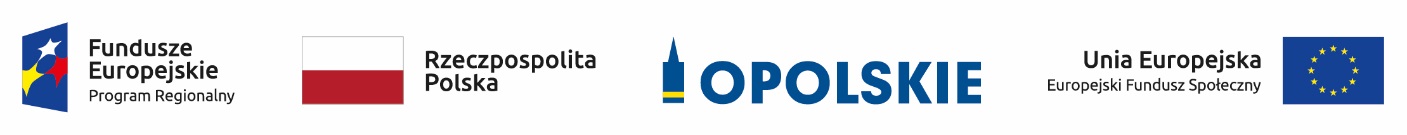 Informacja tabelaryczna nt. projektów spełniających kryteria formalne, tj. zakwalifikowanych do oceny merytorycznej w ramach konkursowej procedury wyboru projektów dla poddziałania 9.2.2 Wsparcie kształcenia zawodowego w Aglomeracji Opolskiej Regionalnego Programu Operacyjnego Województwa Opolskiego na lata 2014-2020 i zakwalifikowanych do kolejnego etapu tj. oceny merytorycznej.Źródło: opracowanie własneNumer wnioskuTytuł projektuNazwa wnioskodawcyRPOP-09.02.02-16-0001/20Budowanie kariery zawodowej uczniów szkół zawodowych w Opolu - III edycja.MIASTO OPOLERPOP-09.02.02-16-0002/20Zdobywam Zawód na Miarę Jutra - poprawa jakości i efektywności kształcenia uczniów Publicznego Technikum WZDZ w OpoluWojewódzki Zakład Doskonalenia Zawodowego